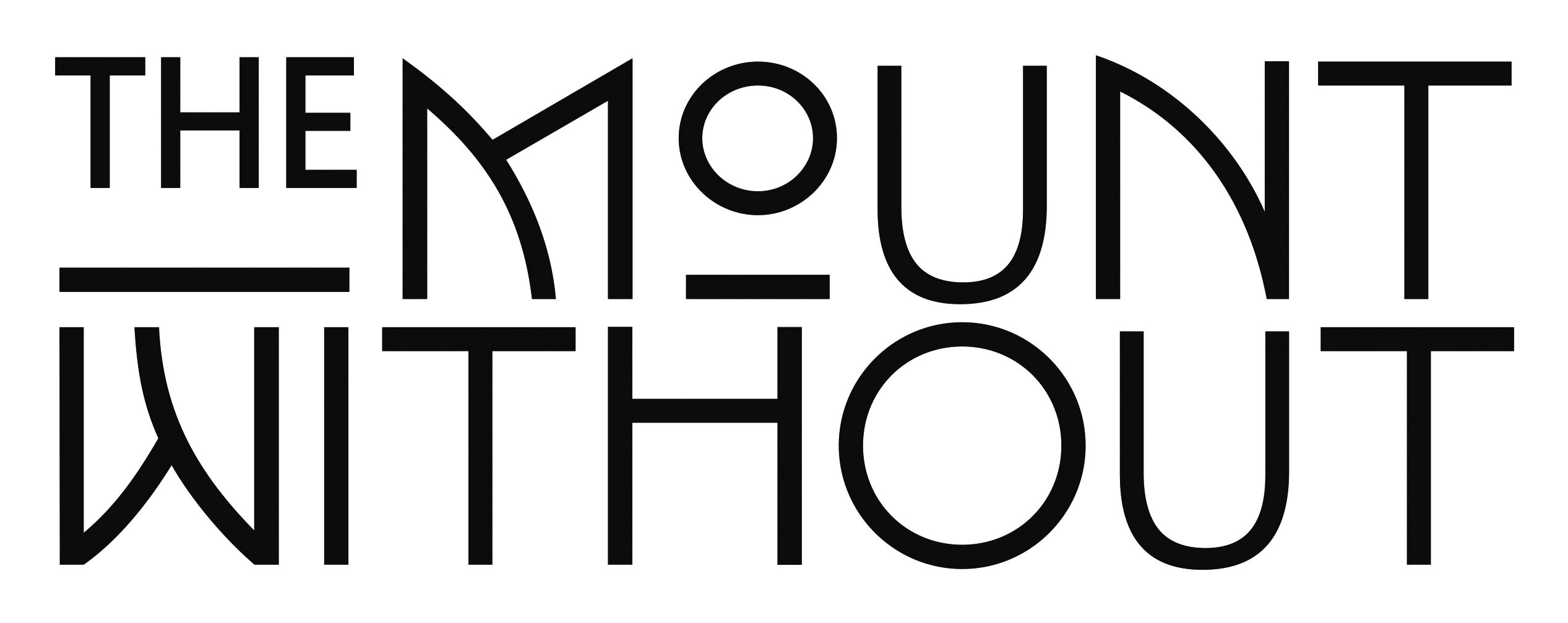 WEDDINGWedding blessing ceremony only:(Monday – Friday only) £1050 + VAT – Ceremony & drinks reception only with in house catering*Hire times: 9am – 4pmIf using TMW catering the cost includes:Tables/chairs/linen/napkins/china/cutlery/glassware/bar/waiting staff/wedding coOrdinator/Cleaning/lighting/AV/set up (ceremony & reception) Use of main church, crypt, mezzanine & gardens If using either Kates Kitchen or Queen & Whippet catering the cost includes:Tables/chairs/linen/glassware/bar/bar staff/wedding coOrdinator/Cleaning/lighting/AV/set up (ceremony & reception) Use of main church, crypt, mezzanine & gardens £1450 + VAT – Ceremony & drinks reception only DRY HIRE Hire times: 9am – 4pmIncludes:Tables/chairs/bar/bar staff/Cleaning/lighting/AV Use of main church, crypt, mezzanine & gardens Please note your catering company are welcome to use our kitchens but it must be left as found. They are also welcome to hire china/cutlery etc. from us at an additional charge. Weddings blessings and reception: Ceremony: 40 – 150Reception: seated: 40 – 200 – standing: 300Hire timings: 9am – Midnight (guest arrival not before 12pm) Monday - Friday £2600 + VATSaturday – £2950 + VAT HIRE COST IF USING PARTNERED CATERING* Includes:Tables/chairs/linen/napkins/china/cutlery/glassware/bar/waiting staff/wedding coOrdinator/Cleaning/lighting/AV/set up (ceremony & reception) Use of main church, crypt, mezzanine & gardens *Must choose from in house menus & corkage is charged at a flat rate of £10 per bottle (750l) This includes staff to pour, chilling, disposal of bottles & glass hire from us. *Please note that if using Kate’s Kitchen or Queen & Whippet staff & other additional charges may apply£4000 +VAT - HIRE COST FOR DRY HIRE (external catering) Includes:Tables/chairs/bar/bar staff/Cleaning/lighting/AV Use of main church, crypt, mezzanine & gardens Please note your catering company are welcome to use our kitchens but it must be left as found. They are also welcome to hire china/cutlery etc. from us at an additional charge. Extras:EXTRA COST FOR CEREMONY WOULD BE £550 for our in house interfaith minister Rev. Nixie Scott to hold a blessing (charged direct to the celebrant) but you are welcome for any celebrant to host your wedding ceremony A Wedding CoOrdinator can be hired for the ‘dry hire option’ to pull your wedding together and be there through the day at a charge of £450If you fancy having your after party in the Main Church (not the Crypt) then an additional charge of £500 is added to set up a second bar & for additional staff to turn the room around after dinner Wedding Parties: (Monday – Friday only) Already married? Getting married abroad? Just fancy the party part? Hire timings: Midday – Midnight (guest arrival not before 3pm, informal style only, no sit down meal, no ceremony included in this option) £1900 + VAT - HIRE COST IF USING IN HOUSE CATERING*  Includes:Informal set up of tables/chairs/linen/bar/waiting staff/cleaning/lighting/AV £2900 + VAT - HIRE COST DRY HIRE Includes:Tables/chairs/bar/bar staff/Cleaning Extras:A Wedding CoOrdinator can be hired for the party ‘dry hire option’ to pull your wedding party together and be there through the day at a charge of £350PLEASE EMAIL – Michele@themountwithout.co.uk for further information, viewing times & Menus 